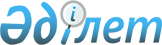 О внесении изменения в постановление Восточно-Казахстанского областного акимата от 28 июля 2014 года № 202 "Об установлении карантинной зоны с введением карантинного режима на территории Восточно-Казахстанской области"Постановление Восточно-Казахстанского областного акимата от 22 мая 2023 года № 108
      В соответствии с подпунктом 3) статьи 9-1 Закона Республики Казахстан "О карантине растений", пунктом 2 статьи 27 Закона Республики Казахстан "О местном государственном управлении и самоуправлении в Республике Казахстан", на основании представления Восточно-Казахстанской областной территориальной инспекции Комитета государственной инспекции в агропромышленном комплексе Министерства сельского хозяйства Республики Казахстан от 25 апреля 2023 года № 03/232, Восточно-Казахстанский областной акимат ПОСТАНОВЛЯЕТ:
      1. Внести в постановление Восточно-Казахстанского областного акимата от 28 июля 2014 года № 202 "Об установлении карантинной зоны с введением карантинного режима на территории Восточно-Казахстанской области" (зарегистрированное в Реестре государственной регистрации нормативных правовых актов № 3437) следующее изменение:
      приложение 1 к указанному постановлению изложить в новой редакции согласно приложению к настоящему постановлению; 
      2. Государственному учреждению "Управление сельского хозяйства Восточно-Казахстанской области" в установленном законодательством Республики Казахстан порядке обеспечить:
      1) в течение пяти рабочих дней со дня подписания настоящего постановления направление его копии в электронном виде на казахском и русском языках в Республиканское государственное предприятие на праве хозяйственного ведения "Институт законодательства и правовой информации Республики Казахстан" для опубликования в Эталонном контрольном банке нормативных правовых актов Республики Казахстан;
      2) размещение настоящего постановления на интернет-ресурсе Восточно-Казахстанского областного акимата после его официального опубликования.
      3. Настоящее постановление вводится в действие после дня его первого официального опубликования. Карантинная зона с введением карантинного режима на территории Восточно-Казахстанской области в объемах зараженных площадей горчаком ползучим (acroptilon repens DC.)
					© 2012. РГП на ПХВ «Институт законодательства и правовой информации Республики Казахстан» Министерства юстиции Республики Казахстан
				
      Аким Восточно-Казахстанской области 

Д. Ахметов
Приложение к постановлению 
Восточно-Казахстанского 
областного акимата 
от "22" мая 2023 года № 108Приложение 1 к постановлению 
Восточно-Казахстанского 
областного акимата 
от 28 июля 2014 года № 202
    №
Наименование сельских округов и населенных пунктов
Принадлежность земельного участка
Зараженная площадь, гектар
Глубоковский район
Глубоковский район
Глубоковский район
Глубоковский район
1
поселок Глубокое
вдоль дороги улицы Панфилова
1
Всего по району
Всего по району
Всего по району
1
Зайсанский район
Зайсанский район
Зайсанский район
Зайсанский район
2
Биржанский сельский округ
крестьянское хозяйство "Шоқы"
50
2
Биржанский сельский округ
крестьянское хозяйство "Бағлан"
3
2
Биржанский сельский округ
крестьянское хозяйство "Тәуекел"
5
3
Караталский сельский округ
крестьянское хозяйство "Бота"
20
4
Кенсайский сельский округ
крестьянское хозяйство "Ынтымақ"
18
4
Кенсайский сельский округ
земли запаса, участок "Майлыбай"
3
5
город Зайсан
дорожно-эксплуатационный участок – 33, вдоль дороги Зайсан – Калжыр, с 1 по 6 километр, 10 километр, 14 километр, с 16 по 20 километр, с 21 по 25 километр, с 32 по 39 километр, с 45 по 46 километр
3
5
город Зайсан
крестьянское хозяйство "Толқын-М.С."
7
5
город Зайсан
крестьянское хозяйство "Қызмет"
4
5
город Зайсан
земли запаса, участок "Кашар"
1
Всего по району
Всего по району
Всего по району
114
Катон-Карагайский район
Катон-Карагайский район
Катон-Карагайский район
Катон-Карагайский район
6
Ново-Хайрузовский сельский округ
товарищество с ограниченной ответственностью "ОблШығысЖол", производственно-дорожный участок – 7, вдоль дороги Ново-Хайрузовка – Октябрьская переправа, 68 километр
0,5
7
Улкен Нарынский сельский округ
вдоль дороги села Улкен Нарын, асфальтобетонный завод, участок "Лыжная база"
3
Всего по району
Всего по району
Всего по району
3,5
район Самар
район Самар
район Самар
район Самар
8
Бастаушинский сельский округ
крестьянское хозяйство "ДАРХАН"
398
9
Беленский сельский округ
крестьянское хозяйство "ЖАНАЖОЛ"
500
9
Беленский сельский округ
крестьянское хозяйство "Адал"
580
10
Кулынжонский сельский округ
товарищество с ограниченной ответственностью "Талды Екпін"
20
11
Мариногорский сельский округ
товарищество с ограниченной ответственностью "ЕҢБЕК-АГРО"
200
Всего по району
Всего по району
Всего по району
1698
Курчумский район
Курчумский район
Курчумский район
Курчумский район
12
Балыкшинский сельский округ
товарищество с ограниченной ответственностью "ОблШығысЖол", производственно-дорожный участок – 5, вдоль дороги Курчум – Аксуат, с 21 по 28 километр
10
13
Бурановский сельский округ
дорожно-эксплуатационный участок – 33, вдоль дороги Буран – Калжыр, с 56 по 73 километр
8
13
Бурановский сельский округ
участок "Алкабек", земли запаса
5
14
Курчумский сельский округ
участок "Караозек", земли запаса
50
15
Сарыоленский сельский округ
участок "Алма агашы", земли запаса
40
15
Сарыоленский сельский округ
участок "Тораңғы", земли запаса
100
Всего по району
Всего по району
Всего по району
213
Тарбагатайский район
Тарбагатайский район
Тарбагатайский район
Тарбагатайский район
16
Акжарский сельский округ
вдоль автомобильной дороги села Акжар, с 5 по 20 километр, 29 километр
17
17
Карасуский сельский округ
товарищество с ограниченной ответственностью "ОблШығысЖол", производственно-дорожный участок – 8
33
Всего по району
Всего по району
Всего по району
50
Уланский район
Уланский район
Уланский район
Уланский район
18
Багратионовский сельский округ
крестьянское хозяйство "Багратион 2"
1939
19
Каменский сельский округ
крестьянское хозяйство "Каменское СТ"
187
19
Каменский сельский округ
крестьянское хозяйство "Синельников"
240
20
Таврический сельский округ
крестьянское хозяйство "Иванченко"
81
20
Таврический сельский округ
крестьянское хозяйство "Пролетарка"
276
21
Толеген Тохтаровский сельский округ
крестьянское хозяйство "Гладышев и К"
170
22
Усть-Каменогорский сельский округ
крестьянское хозяйство "Бережной"
80
22
Усть-Каменогорский сельский округ
товарищество с ограниченной ответственностью "Ярославское"
90
22
Усть-Каменогорский сельский округ
товарищество с ограниченной ответственностью "Иртыш"
275
Всего по району
Всего по району
Всего по району
3338
Шемонаихинский район
Шемонаихинский район
Шемонаихинский район
Шемонаихинский район
23
Выдрихинский сельский округ
вдоль дороги Шемонаиха – Выдриха, 3 километр
30
24
Зевакинский сельский округ
крестьянское хозяйство "Скитер С.Л."
160
25
Каменевский сельский округ
товарищество с ограниченной ответственностью "Арман"
200
26
Разинский сельский округ
индивидуальный предприниматель "Леонтьев С.А.", крестьянское хозяйство "Егоровское"
240
27
поселок Первомайский
вдоль дороги Первомайка – Шемонаиха
3
28
поселок Усть-Таловка
крестьянское хозяйство "Абеков Б.Н."
97
29
Октябрьский сельский округ
земли запаса от села Октябрьское на расстоянии 500 метров
85
30
город Шемонаиха
земли населенного пункта, автомобильная заправочная станция, дорожно-эксплуатационный участок от поста полиции 200 метров, вдоль дороги Шемонаиха – Октябрьское, 1 километр
0,04
Всего по району
Всего по району
Всего по району
815,04
Всего по области
Всего по области
Всего по области
6232,54